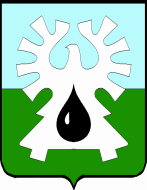 
МУНИЦИПАЛЬНОЕ ОБРАЗОВАНИЕ ГОРОД УРАЙХАНТЫ-МАНСИЙСКИЙ АВТОНОМНЫЙ ОКРУГ - ЮГРАДУМА ГОРОДА УРАЙ РЕШЕНИЕот 05 марта 2020 года                                                	  	                       № 11О ходатайстве о награждении Благодарностью ГубернатораХанты - Мансийского автономного округа - Югры     Рассмотрев материалы, представленные исполняющим обязанности председателя Думы города Урай Алексеем Юрьевичем Тулуповым, Дума города Урай решила:    Обратиться к главе города Урай с просьбой о внесении на рассмотрение Губернатора Ханты - Мансийского автономного округа- Югры ходатайство о награждении Александровой Галины Петровны, председателя Думы города Урай, Благодарностью Губернатора Ханты - Мансийского автономного округа - Югры за многолетнюю добросовестную работу, значительный вклад в развитие местного самоуправления Ханты- Мансийского автономного округа - Югры и в связи с 90-летием со дня образования Ханты- Мансийского автономного округа - Югры.     2. Направить настоящее решение и материалы для ходатайства главе города Урай.Исполняющий обязанности председателяДумы города Урай                                                                   А.Ю. Тулупов                                                         